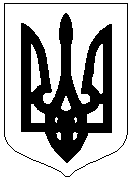 ЛИСЯНСЬКА СЕЛИЩНА РАДАРІШЕННЯ03.12.2021		                             смт Лисянка                                            № 22-41/VIIІПро затвердження плану –графікудіяльності виконавчого комітету Лисянської селищної ради  щодо проведення заходів з відстеження результативності прийнятих регуляторних актів на 2022 рік                   На виконання ст. 7 Закону України «Про засади державної регуляторної політики у сфері господарської діяльності», керуючись  ст. 59 Закону України «Про місцеве самоврядування в Україні»,1.  Затвердити план-графік проведення заходів з відстеження результативності регуляторних актів, прийнятих Лисянською селищною радою на 2022 рік (додається).2.  Контроль за виконанням цього рішення покласти на постійну комісію з питань  соціально-економічного розвитку, планування, бюджету і фінансів Лисянської селищної ради.Селищний голова                                                                		             А. П. ПроценкоДодаток до рішення № 22-41/VIІI від 03.12.2021План-графік діяльності виконавчого комітету Лисянської селищної ради  щодо проведення заходів з відстеження результативності прийнятих регуляторних актів на 2022 рік   Секретар				                                  			О.В. Макушенко№п/п назва  регуляторного акту  Вид відстеження Структурний підрозділ відповідальний за проведення відстеження Строк виконання заходівВид даних1234561Про встановлення податку на майно (в частині транспортного податку) на території Лисянської селищної ради (територіальної громади) на 2022 рік. повторне Відділ фінансів   вересень 2022 року Проведення моніторингу2Про встановлення податку на майно (в частині плати за землю) на території Лисянської селищної ради (територіальної громади) на 2022 рік.   повторнеВідділ фінансів       вересень 2022 року Проведення моніторингу3Про встановлення податку на майно (в частині податку на нерухоме майно відмінне від земельної ділянки) на території Лисянської селищної (територіальної громади) на 2022 рік. повторнеВідділ фінансів     вересень 2022 рокуПроведення моніторингу4Про встановлення єдиного податку (спрощеної системи оподаткування) та ставок єдиного податку на території Лисянської селищної ради (територіальної громади) на 2022 рік.повторне    Відділ фінансів     вересень 2022 рокуПроведення моніторингу5Про встановлення ставок орендної плати на землю з 2022 року  повторнеВідділ земельних відносин, екології та водокористуванняІ півріччя 2022 рокуПроведення моніторингу6Про затвердження правил благоустрою, дотримання тиші, громадського порядку на території Лисянської об’єднаної територіальної громади   повторне КП «Благоустрій»   І півріччя 2022 рокуПроведення моніторингу7Про встановлення ставок збору за місця для паркування транспортних засобів на території Лисянської селищної ради (територіальної громади) на 2022 рік   базовеВідділ фінансів      І півріччя 2022 рокуПроведення моніторингу8Про встановлення ставок туристичного збору на території Лисянської селищної ради (територіальної громади) на 2022 рік            базовеВідділ фінансів      І півріччя 2022 рокуПроведення моніторингу